                         Мугалимдин маалымат картасы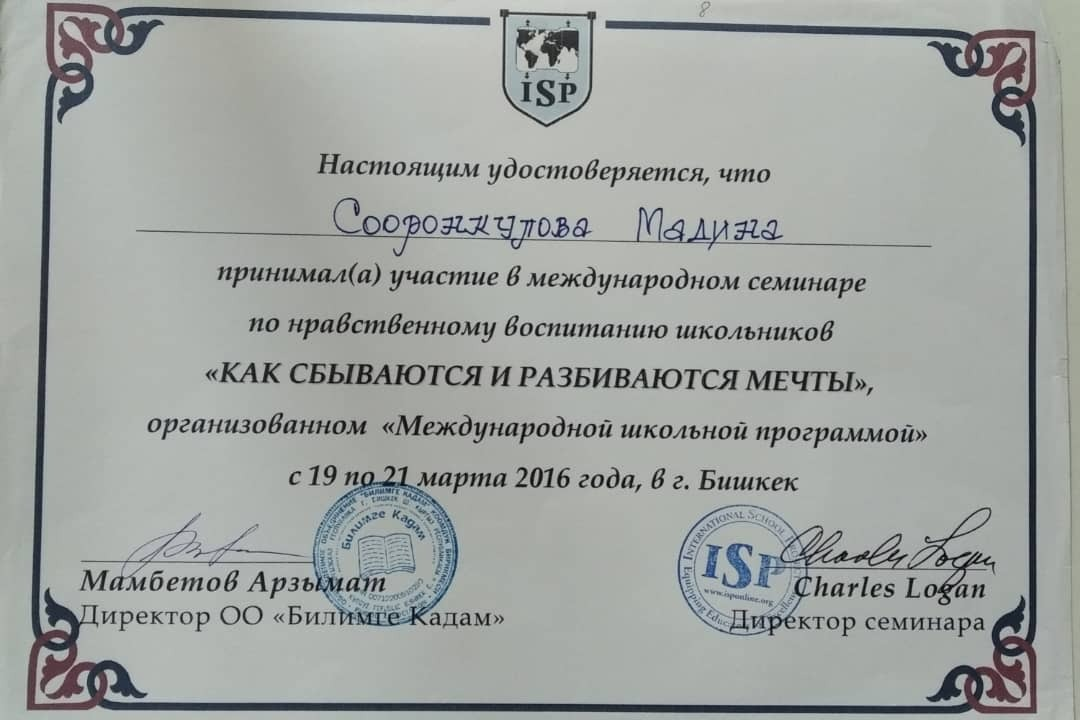 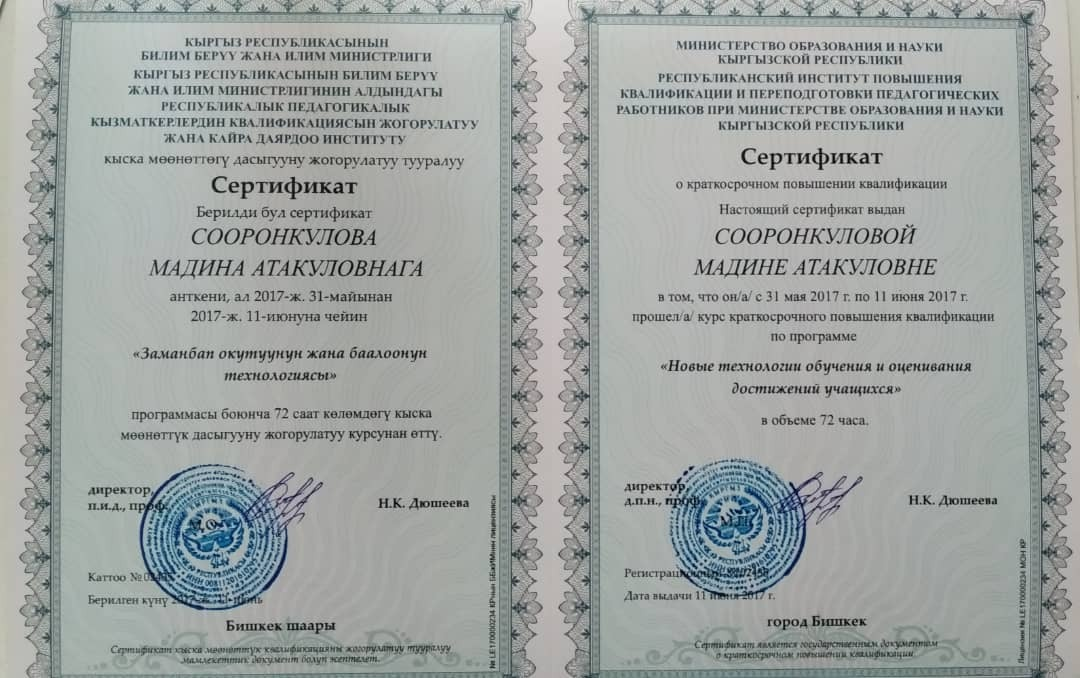 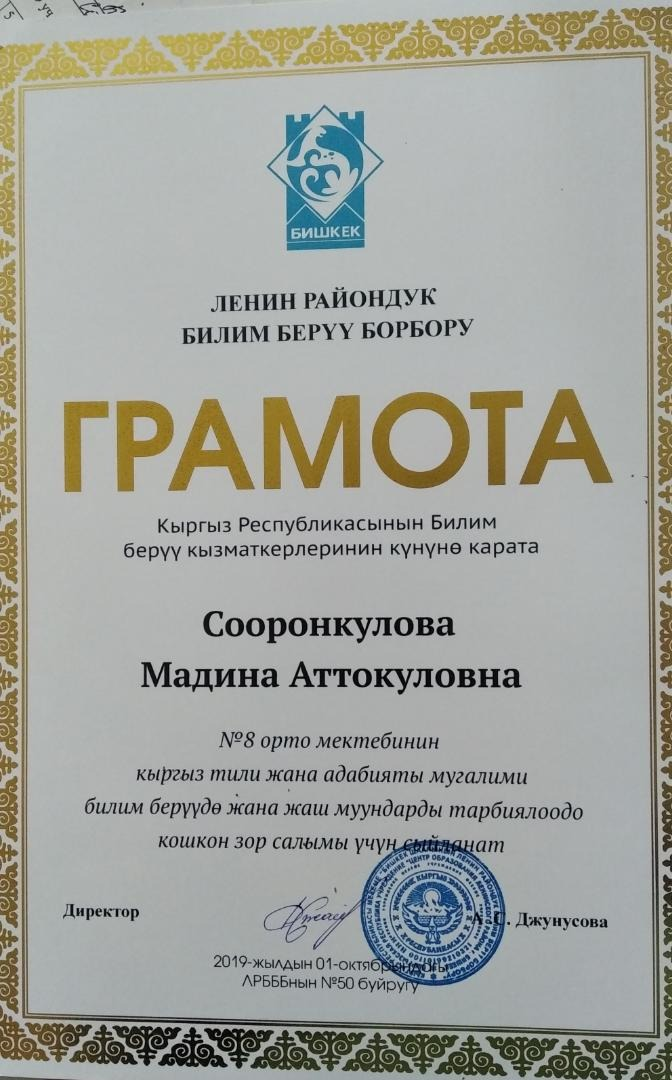 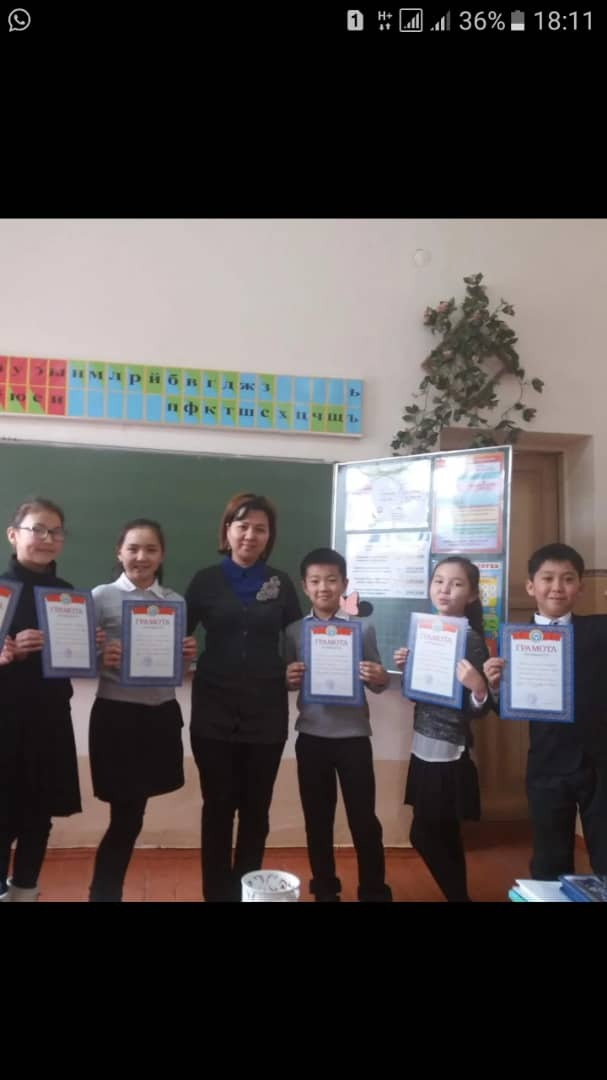 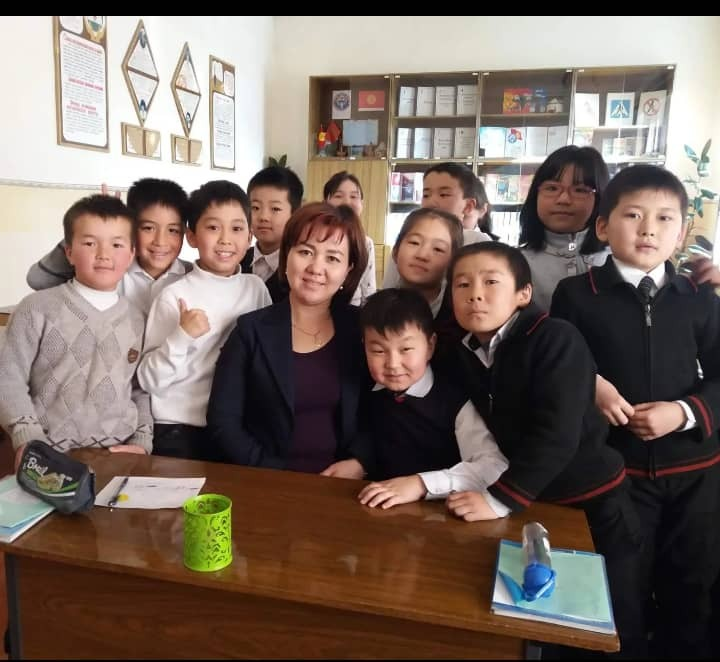 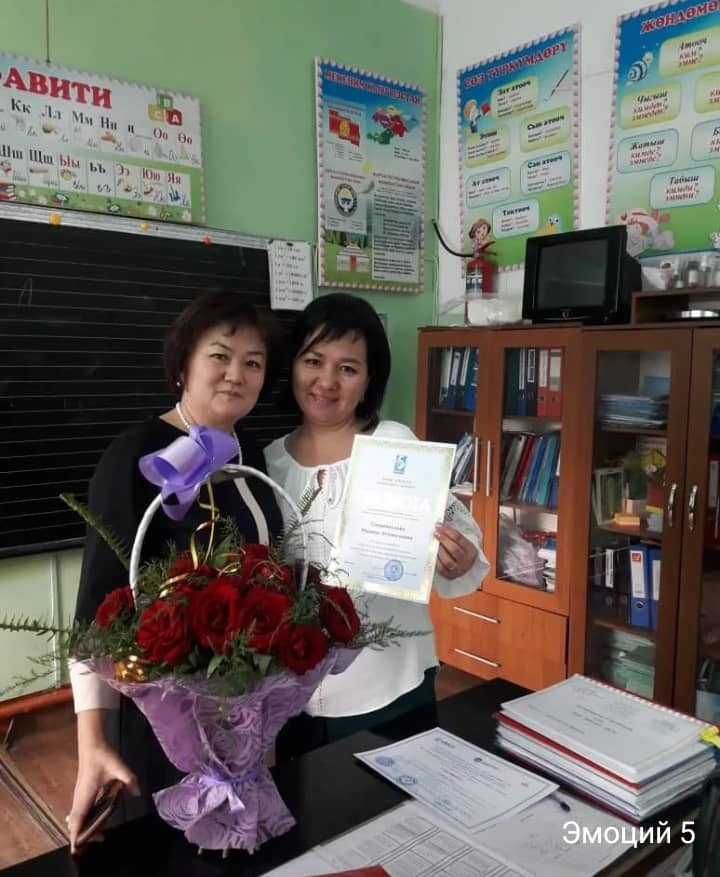 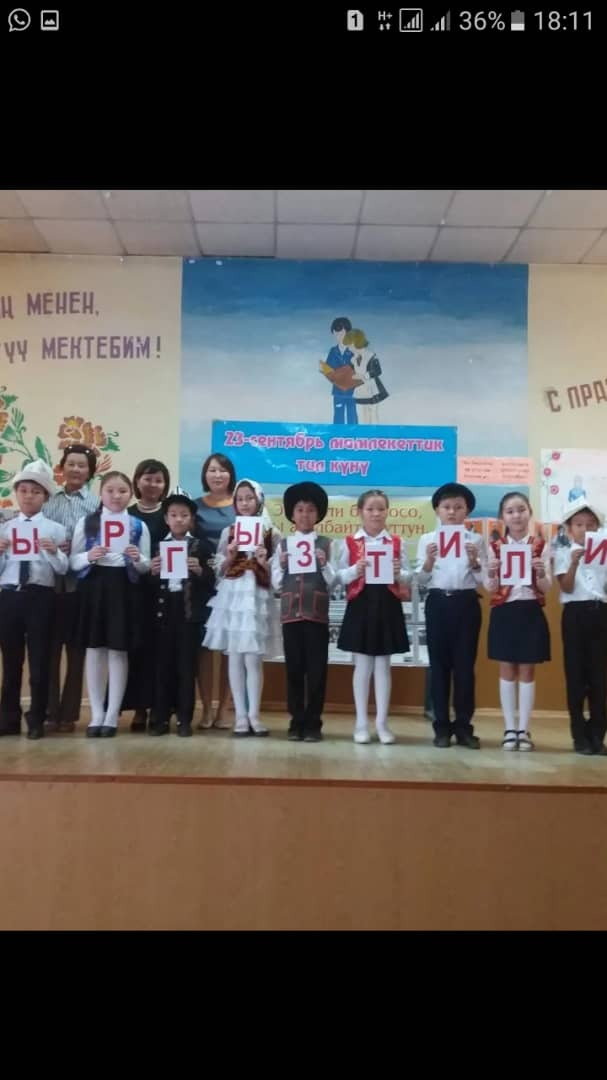 Фамилия, аты, атасынын атыСооронкулова Мадина Атакуловна Билими тууралуу маалымат Жогорку билимдүү Ош М.У.фил.фак. 1997-2002ж.ж.Иш стажыАлты жылСааттардын саны 24 саатКлассы 3в,г; 4б,в; 1а,б,в,гСыйлыктарыГрамота ЛРБББнын №50 буйругу Курстан өткөн жылы, курстун темасы2017ж.,Кыргыз тилин окутуунун дидактикалык жана предметтик принциптери.2018ж. 29-май “Кыргыз тилинен жана адабиятынан окутуунун теориясы жана методикасы”.Өздүк билими өркүндөтүүнүн темасыКомпетенттүүлүк иш-аракеттери аркылуу кыргыз тилин окутууда дидактикалык материалдар менен окучулардын сөз байлыгын өстүрүү.Билим сапаты 2а-62%3а-58%4а-65%Олимпиаданын жеңүүчүлөрү-Долбоорго катышкан окуучулар -Усулдук колдонмолордун иштелмелери-Конференция, семинар,долбоорлорго катышуу28-декабрь 2020ж. 69-мектеп “Аралыктан окутуунун куралы”.Аралыктан окутуу (платформа,видео,ссылкалар)WhatsApp, Telegram, YouTubehttps://youtu.be/GER2jYcuW-c https://youtu.be/kVcJlyBNthk https://youtu.be/wbLSse6895Y https://youtu.be/mZcFOiUxzIQ https://youtu.be/DpDimOczqLM Акыркы беш жылдык иштеринин жыйынтыгы Ачык сааттар:2015-ж. 4а “И.К.Ахунбаев”2017-ж. 3в “Нооруз”2018-ж. 4а “Таза аба менен дем алуу”2019-ж. 4в “Күн тартибим”